LGBTQIA CommissionSeptember Meeting Minutes9/29/20231:00-2:30 PMJoin Zoom Meetinghttps://nau.zoom.us/j/89727160673?pwd=Z3ZLelJSZldUZUt1QUhRSFNEM3J6Zz09 Meeting ID: 897 2716 0673Password: LGBTQIAMeeting started at 1:02pm by Sean ParsonAcknowledgementsLand Acknowledgement read by Sean ParsonAcknowledgement of Hispanic Heritage Month: (Sept. 15-Oct.15)Acknowledgement of Disability Heritage & Pride Month: OctoberFilm festival in Cline Library featuring films that portray disabilities in non-inspirational waysAccessibility workshops Oct 1-3Acknowledgement of Coming out day Oct. 11thActivities on campus (concert Breaking Out of the Closet to be discussed later in the meeting)Budget approvalIMQ is hosting a glow rave after the concert for Gender-Inclusive Housing folksIntroductions (Brief to conserve time)Attendance:Amanda MacNair, Martin Tease, Chelsea Green, Castel Green, Marca McCallie, Lee Griffin, Cher H., Jonathan Long, Bryan Bove, Chelsea Hutton, Jessy Zukovsky, Kirsten Nolker, Amanda Williamson, Nigel Jones, Ari Buford, Felicia Fielder, Megan McCoy, Percy  Lind, Di Murphy, Dee Wegwert, Jeremy LaBuff, Hannah Elzer, Ann Marie Chischilly, Announcements/ Solicitations:Co-Chair Opening in JanuaryNeed to receive self-nominations for LGBTQIA Co-Chair position by the October meeting so that the November meeting can contain discussions about candidates and the role.Calendar ModificationLast Friday of every month this semester, proposing that these dates are moved to different weeks (November and December)Motion to change the meeting dates for those months to November 17th by Amanda MacNair, seconded by Ari Buford The majority votes in the affirmative, the motion passesThere were no abstentionsMotion to move the December meeting to December 8th made by Chelsea Green, seconded by Lee GriffinThe majority voted in the affirmative, the motion passes and the meeting date will be moved to December 8thThere were no abstentionsInclusive Excellence action plan: rep. Marca McCallieUpdate: Assigned representatives to teams to help evaluate inclusive excellence throughout campus.Identifying trends around campusSocial Media Feature for Inclusive Excellence Office: Send some people to feature in the NAU Inclusive Excellence social media pages, can be interviews or student highlightsSuggestion to include pictures of the students who protested against anti-inclusive speaker who was invited to campusCoCom: Review and revise Bylaws, Goals, MissionRequest for Commissions to align bylaws, mission statements, etc. to align with the Inclusive Excellence plansVolunteers can work on editing these as a sub-committeeLGBTQIA Commission Bylaws haven’t been overhauled since 2014CoCom will be seeking a new Chair with the end of Chris Lanterman’s end of termJames Ingram, Gretchen McCallister, and Kiara Weathersby are the three candidates for next Chair of CoComDiversity Awards: 4 awards: faculty, staff, student, CommunityScholarship Committee: 5 volunteers to select the winner Qualtrics up by next month’s meeting, sub-committee to evaluate applications will need to be assembled from volunteersBudget DiscussionsReview: Budget=$5,000. So far: $50 committed for J. Bernhardt’s Flagpole resolution. Previously Discussed: Breaking out of the Closet Concert, J. Mase & T.C. Tolbert, New discussion items: Student Lead All Gender All Campus Clothing Swap, discussion of ideas to fund-raise for all-gender bathroom initiatives.Breaking out of the Closet Concert – S. Moeckel - $1,500Discussion about the many communities that are included in the concertJ. Mase Web Program series -Sean- $5,000 (total quantity)Price would include two different events on campus, which could be tailored for the audiencesSean Parson is going to work with other Commissions and programs to see about getting the total funding amount requiredDiscussion about $1,000 from LGBTQIA Commission, and $4,000 from other groupsDiscussion about supporting Rainbow ConvocationProgressive pride flag stoles are $50, up from $35 for the traditional pride flagEstimated about $1,500 increase in costsDiscussion about Trans Pueblo being a group to support and bring to campusAll Gender Clothing Swap – Amanda MacNair - $192.71Under the Social Work Club for NAU finances, with primary work being done by WGS 199, WGS 380, and SW 423Motion for $1,000 for the concert, $1,000 for J. Mase, and $192.71 for the clothing exchange made by Amanda MacNair, seconded by Lee GriffinThe majority voted in the affirmative, the motion passes and the money will be allocated as indicated in the motion.There were no abstentionsIdeas about All Gender restroom fund raising – L. GriffinGender Data Update – L. GriffinTrying to change family restrooms to all-gender restroomsTrying to find other sources for funding to help with the changes that need to occur throughout campusMegan McCoy volunteered to help with grant searching and writingDiscussion about issues of the College of Business restroom signageNAU wording has been changed in many places where gender is used in place of the legal term sexTrying to get pronouns on class and grade rostersImplementing these protocols to make sure when the primary (legal) name isn’t needed to instead pull preferred namesNow able to use more than just binary indicators for federal reportingGender identity is now allowed for student applicationsData access is highly limited now for gender and sex-based informationDiscussion about Course DOG software for course building and assigning faculty, and student opinion surveys, annual review committees (faculty legal names are listed on such reports and surveys)IMQ: Bryan Bove Events announcementsOffice of Inclusion’s upcoming events for the next month:10/4: Out and Proud Mixer, IMQ Center, 5pm-7:30pm10/11: Breaking Out of the Closet Concert, Kitt Recital Hall, 7pm-8:45pm10/11: Glow Rave, IMQ Center, 9pm-11pm10/13: Louie’s Cupboard Outober Cooking Demo, Lumberjack Care Center, 1-3pm10/18: Pronoun Palooza, IMQ Center, 6-8pm10/21: RainBOO, University Union Fieldhouse, 8pm-12am10/26: Rainbow Rhythms and Rhymes Talent Show, IMQ Center, 6-8pmCommunity Announcements:Flagstaff Pride – M. TeaseFlagstaff Public Library – Felicia FiedlerLGBT History Month in OctoberDiscussing Two Spirit identity October 20th 4:30-5:30Name change clinic October 23rd 6:30-7:30 (hybrid event and at east flag library location)Book Club meeting November 13th about the book “Ace”Coconino County HealthOctober 18th HIV testing at the HLCGoing to collaborate with CCC at the Lone Tree Campus as wellFlu Shot clinics will be hosted in the countyNAU Health Promotions EventsGSG – Chelsea HuttonAny/everyone else.Community Check-in: Did we miss anything you care about?! 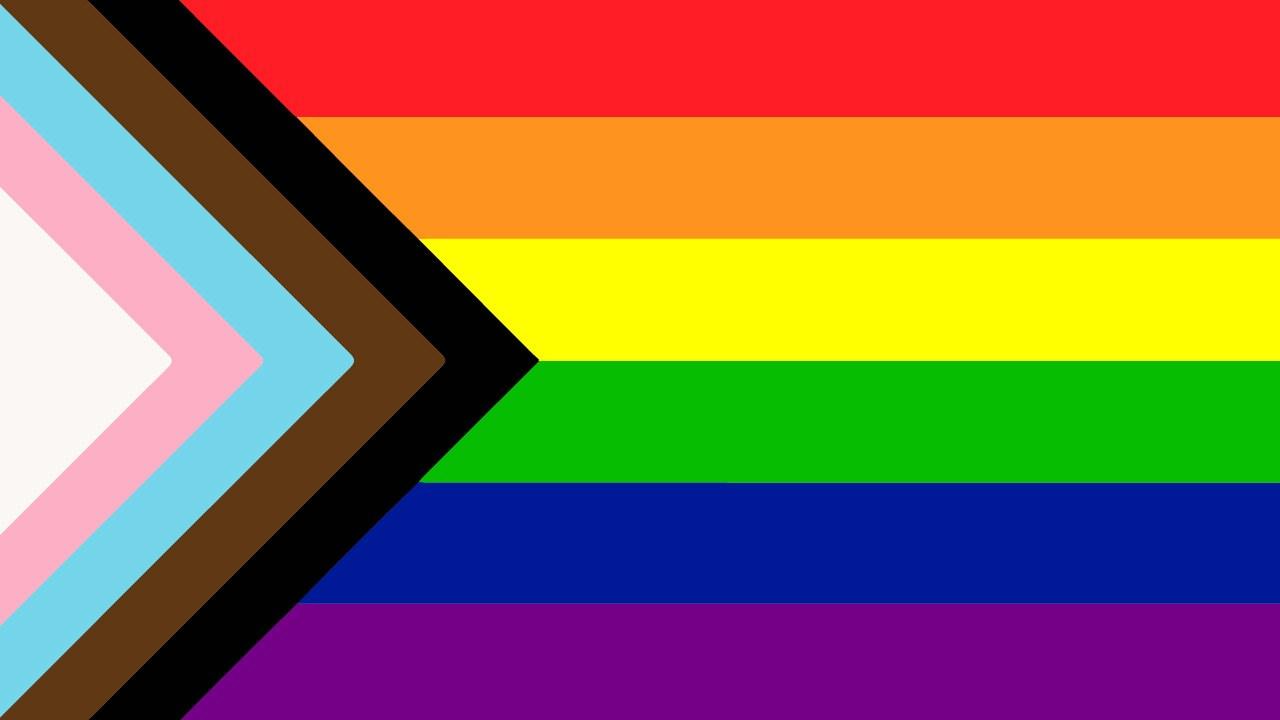 